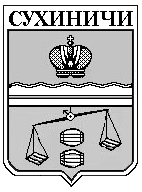 КАЛУЖСКАЯ  ОБЛАСТЬ                            СУХИНИЧСКИЙ  РАЙОН                              ПОСЕЛКОВАЯ  ДУМАГОРОДСКОГО  ПОСЕЛЕНИЯ«ПОСЕЛОК СЕРЕДЕЙСКИЙ»РЕШЕНИЕот   06.05.2019г.                                                                              № 175Об утверждении порядка и перечня случаев оказанияна возвратной и (или) безвозвратной основе за счет средствместного бюджета дополнительной помощи при возникновениинеотложной необходимости в проведении капитального ремонтаобщего имущества в многоквартирных домах, расположенныхна территории городского поселения «Поселок Середейский»        В соответствии с пунктом 9.3 части 1 статьи 14 Жилищного кодекса Российской Федерации, статьей 78 Бюджетного кодекса Российской Федерации, статьей 16 Закона Российской Федерации от 04.07.1991 N 1541-1 "О приватизации жилищного фонда в Российской Федерации", Законом Калужской области от 1 июля 2013 года N 460-ОЗ "Об организации проведения капитального ремонта общего имущества в многоквартирных домах, расположенных на территории Калужской области" Уставом городского поселения «Поселок Середейский», Поселковая Дума ГП «Поселок Середейский» РЕШИЛА: Утвердить Порядок оказания на возвратной и (или) безвозвратной основе за счет средств местного бюджета дополнительной помощи при возникновении неотложной необходимости в проведении капитального ремонта общего имущества в многоквартирных домах, расположенных на территории городского поселения «Поселок Середейский» (приложение N 1).Утвердить Перечень случаев (услуг и (или) работ) по капитальному ремонту общего имущества в многоквартирном доме, расположенном на территории городского поселения «Поселок Середейский» (приложение N 2).3.Настоящее Решение вступает в силу после его обнародования и подлежит размещению на сайте администрации ГП «Поселок Середейский» в сети Интернет.     4. Контроль за исполнением настоящего Решения возложить на администрацию городского поселения «Поселок Середейский» и комиссию Поселковой Думы по нормотворчеству.Глава городского поселения«Поселок Середейский»                                                           Т.Д. Цыбранкова     Приложение к Решению Поселковой ДумыГП «Поселок Середейский»от 06.05.2019г.  № 175ПОРЯДОКОКАЗАНИЯ НА ВОЗВРАТНОЙ И (ИЛИ) БЕЗВОЗВРАТНОЙ ОСНОВЕ ЗА СЧЕТСРЕДСТВ МЕСТНОГО БЮДЖЕТА ДОПОЛНИТЕЛЬНОЙ ПОМОЩИПРИ ВОЗНИКНОВЕНИИ НЕОТЛОЖНОЙ НЕОБХОДИМОСТИ В ПРОВЕДЕНИИКАПИТАЛЬНОГО РЕМОНТА ОБЩЕГО ИМУЩЕСТВА В МНОГОКВАРТИРНЫХДОМАХ, РАСПОЛОЖЕННЫХ НА ТЕРРИТОРИИ ГОРОДСКОГО ПОСЕЛЕНИЯ«ПОСЕЛОК СЕРЕДЕЙСКИЙ»1. Настоящий Порядок оказания на возвратной и (или) безвозвратной основе за счет средств местного бюджета дополнительной помощи при возникновении неотложной необходимости в проведении капитального ремонта общего имущества в многоквартирных домах, расположенных на территории городского поселения «Поселок Середейский», разработан в соответствии с пунктом 9.3 статьи 14 Жилищного кодекса Российской Федерации, статьей 78 Бюджетного кодекса Российской Федерации в целях оказания на возвратной и (или) безвозвратной основе за счет средств бюджета ГП «Поселок Середейский» дополнительной помощи при возникновении неотложной необходимости в проведении капитального ремонта общего имущества в многоквартирных домах, расположенных на территории городского поселения «Поселок Середейский».2. Получателем дополнительной помощи за счет средств бюджета ГП «Поселок Середейский» является специализированная некоммерческая организация, которая осуществляет деятельность, направленную на обеспечение проведения капитального ремонта общего имущества в многоквартирных домах, расположенных на территории городских и сельских поселений Сухиничского  района (далее - региональный оператор).3. Оказание на безвозвратной основе дополнительной помощи за счет средств бюджета ГП «Поселок Середейский» осуществляется в случае отсутствия возможности проведения капитального ремонта многоквартирного дома для ликвидации последствий аварий, пожаров, иных чрезвычайных ситуаций природного или техногенного характера (далее - чрезвычайная ситуация) за счет средств регионального оператора в связи с превышением стоимости работ и (или) услуг, указанной в сметах на проведение капитального ремонта многоквартирного дома при ликвидации последствий чрезвычайной ситуации, над прогнозируемым совокупным объемом поступлений за счет уплаты взносов на капитальный ремонт в многоквартирном доме, собственники которого формируют фонд капитального ремонта на счете регионального оператора, в пределах срока действия региональной программы капитального ремонта (далее - превышение стоимости работ и (или) услуг для ликвидации чрезвычайной ситуации). Режим чрезвычайной ситуации должен быть введен постановлением администрации ГП «Поселок Середейский».4. Дополнительная помощь за счет средств бюджета ГП «Поселок Середейский» предоставляется в пределах бюджетных ассигнований, предусмотренных в бюджете на соответствующий финансовый год и плановый период, и лимитов бюджетных обязательств, утвержденных в установленном порядке на предоставление дополнительной помощи за счет средств бюджета ГП «Поселок Середейский».5. Дополнительная помощь за счет средств бюджета предоставляется в целях частичного финансового обеспечения проведения капитального ремонта многоквартирного дома для ликвидации чрезвычайной ситуации в случае, указанном в пункте 3 настоящего Порядка.6. Дополнительная помощь за счет средств бюджета ГП «Поселок Середейский» носит целевой характер и не может быть использована на другие цели.7. Дополнительная помощь за счет средств бюджета ГП «Поселок Середейский» предоставляется, если региональный оператор соответствует на 1-е число месяца, предшествующего месяцу, в котором планируется заключение соглашения о предоставлении субсидии, следующим требованиям:- не имеет неисполненной обязанности по уплате налогов, сборов, страховых взносов, пеней, штрафов, процентов, подлежащих уплате в соответствии с законодательством Российской Федерации о налогах и сборах;- не имеет просроченной задолженности по возврату в бюджет ГП «Поселок Середейский» субсидий, бюджетных инвестиций, предоставленных в том числе в соответствии с иными правовыми актами, и иной просроченной задолженности перед бюджетом ГП «Поселок Середейский»;- не имеет фактов нецелевого использования субсидий из федерального бюджета, бюджета Калужской области, бюджета ГП «Поселок Середейский».8. Для получения дополнительной помощи за счет средств бюджета ГП «Поселок Середейский» региональный оператор в течение 2 рабочих дней со дня принятия решения об отсутствии возможности проведения капитального ремонта многоквартирного дома для ликвидации чрезвычайной ситуации представляет в уполномоченный орган следующие документы и сведения:- заявка-обоснование на предоставление дополнительной помощи за счет средств бюджета ГП «Поселок Середейский» с приложением документов и сведений (далее - заявка) по форме согласно приложению N 1 к настоящему Порядку;- сведения о соответствии требованиям, установленным пунктом 7 настоящего Порядка;- копия постановления администрации ГП «Поселок Середейский» о введении режима чрезвычайной ситуации;- копия акта обследования многоквартирного дома с указанием характера и объемов разрушений (повреждений) с приложением фото- и (или) видеоматериалов, подтверждающих разрушения (повреждения);- копии дефектных ведомостей и смет на проведение капитального ремонта многоквартирного дома при ликвидации последствий чрезвычайной ситуации, проверенные и согласованные региональным оператором;- сведения о прогнозируемом совокупном объеме поступлений за счет уплаты взносов на капитальный ремонт в многоквартирном доме, в котором возникла чрезвычайная ситуация и собственники которого формируют фонд капитального ремонта на счете регионального оператора, в пределах срока действия региональной программы капитального ремонта.9. Документы подлежат регистрации в администрации ГП «Поселок Середейский» в день их поступления.10. Комиссия администрации ГП «Поселок Середейский» в течение 7 рабочих дней со дня регистрации документов и сведений осуществляет их проверку и принимает решение о возможности или невозможности предоставления дополнительной помощи за счет средств бюджета ГП «Поселок Середейский». Состав комиссии утверждается администрацией ГП «Поселок Середейский».11. Решение о невозможности предоставления региональному оператору дополнительной помощи за счет средств бюджета ГП «Поселок Середейский» принимается комиссией в случаях, если:- в дефектных ведомостях и сметах, представленных в соответствии с абзацем шестым пункта 8 настоящего Порядка, содержатся работы и (или) услуги, не предусмотренные перечнем услуг и (или) работ по капитальному ремонту общего имущества в многоквартирных домах, оказание и (или) выполнение которых финансируются за счет средств фонда капитального ремонта многоквартирных домов, сформированного исходя из минимального размера взноса на капитальный ремонт многоквартирных домов;- представленные региональным оператором документы и сведения, указанные в пункте 8 настоящего Порядка, не соответствуют требованиям, установленным настоящим Порядком;- не представлены (представлены не в полном объеме) документы и сведения, указанные в пункте 8 настоящего Порядка;- в представленных документах и сведениях содержится недостоверная информация.12. В случае принятия решения о невозможности предоставления региональному оператору дополнительной помощи за счет средств бюджета ГП «Поселок Середейский» в течение 3 рабочих дней со дня принятия решения извещает регионального оператора о принятом решении с указанием причины принятия такого решения.13. В случае принятия решения о возможности предоставления региональному оператору дополнительной помощи за счет средств бюджета ГП «Поселок Середейский» администрация ГП «Поселок Середейский» в течение 5 рабочих дней со дня принятия решения извещает регионального оператора о предоставлении дополнительной помощи за счет средств бюджета ГП «Поселок Середейский».14. Региональный оператор в течение 5 рабочих дней со дня получения извещения о предоставлении дополнительной помощи представляет в администрацию ГП «Поселок Середейский» для подписания соглашение для получения дополнительной помощи за счет средств местного бюджета.15. Администрация ГП «Поселок Середейский» не позднее 20 рабочих дней со дня принятия решения о возможности предоставления региональному оператору дополнительной помощи за счет средств местного бюджета заключает с региональным оператором соглашение, в котором предусматриваются:- реквизиты счета регионального оператора, на который подлежит перечислению дополнительная помощь за счет средств местного бюджета;- обязательные условия предоставления дополнительной помощи за счет средств бюджета ГП «Поселок Середейский» установленные статьей 78.1 Бюджетного кодекса Российской Федерации;- сроки, периодичность, порядок и формы представления региональным оператором отчетности об использовании дополнительной помощи за счет средств бюджета ГП «Поселок Середейский».16. В случае непредставления региональным оператором соглашения или его несоответствия установленной форме администрация ГП «Поселок Середейский» принимает решение об отказе в заключении соглашения и предоставлении дополнительной помощи за счет средств бюджета ГП «Поселок Середейский», о чем направляет региональному оператору соответствующее уведомление в течение 3-х рабочих дней со дня принятия указанного решения.17. Перечисление дополнительной помощи за счет средств бюджета ГП «Поселок Середейский» осуществляется с лицевого счета, открытого в территориальном органе Федерального казначейства, на счет регионального оператора.18. Расчет размера дополнительной помощи за счет средств бюджета ГП «Поселок Середейский» производится по формуле:V = Vсобир - Сработ,где Vсобир - прогнозируемый совокупный объем поступлений за счет уплаты взносов на капитальный ремонт в многоквартирном доме, в котором возникла чрезвычайная ситуация и собственники которого формируют фонд капитального ремонта на счете регионального оператора, в пределах срока действия региональной программы капитального ремонта;Сработ - стоимость работ и (или) услуг, указанная в сметах на проведение капитального ремонта многоквартирного дома при ликвидации последствий чрезвычайной ситуации.Размер дополнительной помощи за счет средств бюджета ГП «Поселок Середейский» не может превышать расчетного значения и формируется исходя из возможностей бюджета  ГП «Поселок Середейский».19. Условиями предоставления дополнительной помощи за счет средств бюджета МР «Сухиничский район» региональному оператору являются:- использование региональным оператором дополнительной помощи за счет средств бюджета ГП «Поселок Середейский» в сроки, установленные соглашением;- представление отчета об использовании дополнительной помощи за счет средств бюджета ГП «Поселок Середейский» в порядке, сроки и по форме, которые определены соглашением;- согласие регионального оператора на осуществление администрацией ГП «Поселок Середейский» проверок соблюдения региональным оператором условий, целей и порядка предоставления дополнительной помощи за счет средств районного бюджета.20. Региональный оператор несет ответственность за нецелевое использование дополнительной помощи за счет средств бюджета ГП «Поселок Середейский» в соответствии с действующим законодательством Российской Федерации.21. В случае нарушений условий предоставления дополнительной помощи за счет средств бюджета ГП «Поселок Середейский», нецелевого использования дополнительной помощи за счет средств бюджета ГП «Поселок Середейский» администрация ГП «Поселок Середейский» в течение 5 рабочих дней со дня установления указанных фактов направляет региональному оператору письменное уведомление о возврате дополнительной помощи за счет средств бюджета ГП «Поселок Середейский».22. Региональный оператор обязан перечислить денежные средства, полученные в виде дополнительной помощи за счет средств бюджета ГП «Поселок Середейский», в бюджет ГП «Поселок Середейский» в течение 10 рабочих дней после получения письменного уведомления от администрации ГП «Поселок Середейский» о возврате дополнительной помощи за счет средств бюджета ГП «Поселок Середейский».В случае отказа от добровольного возврата указанных средств их взыскание осуществляется в соответствии с действующим законодательством Российской Федерации.23. Региональный оператор в течение первых 15 рабочих дней года, следующего за отчетным годом, возвращает в бюджет ГП «Поселок Середейский» остатки дополнительной помощи за счет средств бюджета ГП «Поселок Середейский», не использованные в отчетном году.Приложение N 1к Порядкуоказания на возвратной и (или) безвозвратнойоснове за счет средств местного бюджетаГП «Поселок Середейский» дополнительной помощипри возникновении неотложной необходимостив проведении капитального ремонта общегоимущества в многоквартирных домах,расположенных на территории городскогопоселения «Поселок Середейский»                                                                      ФОРМА                            Заявка-обоснование   на оказание на безвозвратной основе за счет средств местного бюджета     дополнительной помощи при возникновении неотложной необходимостив проведении капитального ремонта общего имущества в многоквартирных домах___________________________________________________________________________                        (наименование организации)ходатайствует  об оказании на безвозвратной основе за счет средств местногобюджета  дополнительной помощи при возникновении неотложной необходимости впроведении  капитального  ремонта  общего  имущества  в многоквартирных(ом)домах(е), расположенных по адресам(у): _______________________________________________________________________________________________________________    С   порядком   и  перечнем  случаев  оказания  на  возвратной  и  (или)безвозвратной основе за счет средств местного бюджета дополнительной помощипри   возникновении  неотложной  необходимости  в  проведении  капитальногоремонта   общего   имущества  в  многоквартирных  домах,  расположенных  натерритории городского поселения «Поселок Середейский», ознакомлены и согласны.    Достоверность   представляемых   сведений   и   целевое   использованиедополнительной  помощи  за  счет  средств  районного  бюджета  в  случае еепредоставления гарантируем.    Приложение:    1)  пояснительная записка, включающая в себя информацию о необходимостиПредоставлен ГП «Поселок Середейский» на ______ л.;    2)  копии  учредительных  документов  организации,  заверенные подписьюруководителя  или  уполномоченного  лица и печатью регионального оператора,на______ л.;    3)  банковские  реквизиты  организации  с указанием счета региональногооператора для перечисления дополнительной помощи за счет средств бюджета МР«Сухиничский район» на ______ л.;    4) информация о планируемом использовании дополнительной помощи за счетсредств бюджета муниципального образования на ______ л.    Юридический адрес: ___________________________    Руководитель организации ____________________  ________________________                                   (подпись)         (расшифровка подписи)    Контактный телефон: ________________________Приложение N 2к Решению Поселковой ДумыГП «Поселок Середейский»от 06.05.2019  г. N  175ПЕРЕЧЕНЬСЛУЧАЕВ (УСЛУГ И (ИЛИ) РАБОТ) ПО КАПИТАЛЬНОМУ РЕМОНТУ ОБЩЕГОИМУЩЕСТВА В МНОГОКВАРТИРНОМ ДОМЕ, РАСПОЛОЖЕННОМНА ТЕРРИТОРИИ ГОРОДСКОГО ПОСЕЛЕНИЯ «ПОСЕЛОК СЕРЕДЕЙСКИЙ»Перечень случаев (услуг и (или) работ) по капитальному ремонту общего имущества в многоквартирном доме, оказание и (или) выполнение которых финансируются за счет средств местного бюджета дополнительной помощи при возникновении неотложной необходимости в проведении капитального ремонта общего имущества в многоквартирных домах, расположенных на территории городского поселения «Поселок Середейский»:1) ремонт внутридомовых инженерных систем электро-, тепло-, газо-, водоснабжения, водоотведения;2) ремонт крыши;3) ремонт фасада;4) ремонт фундамента многоквартирного дома.